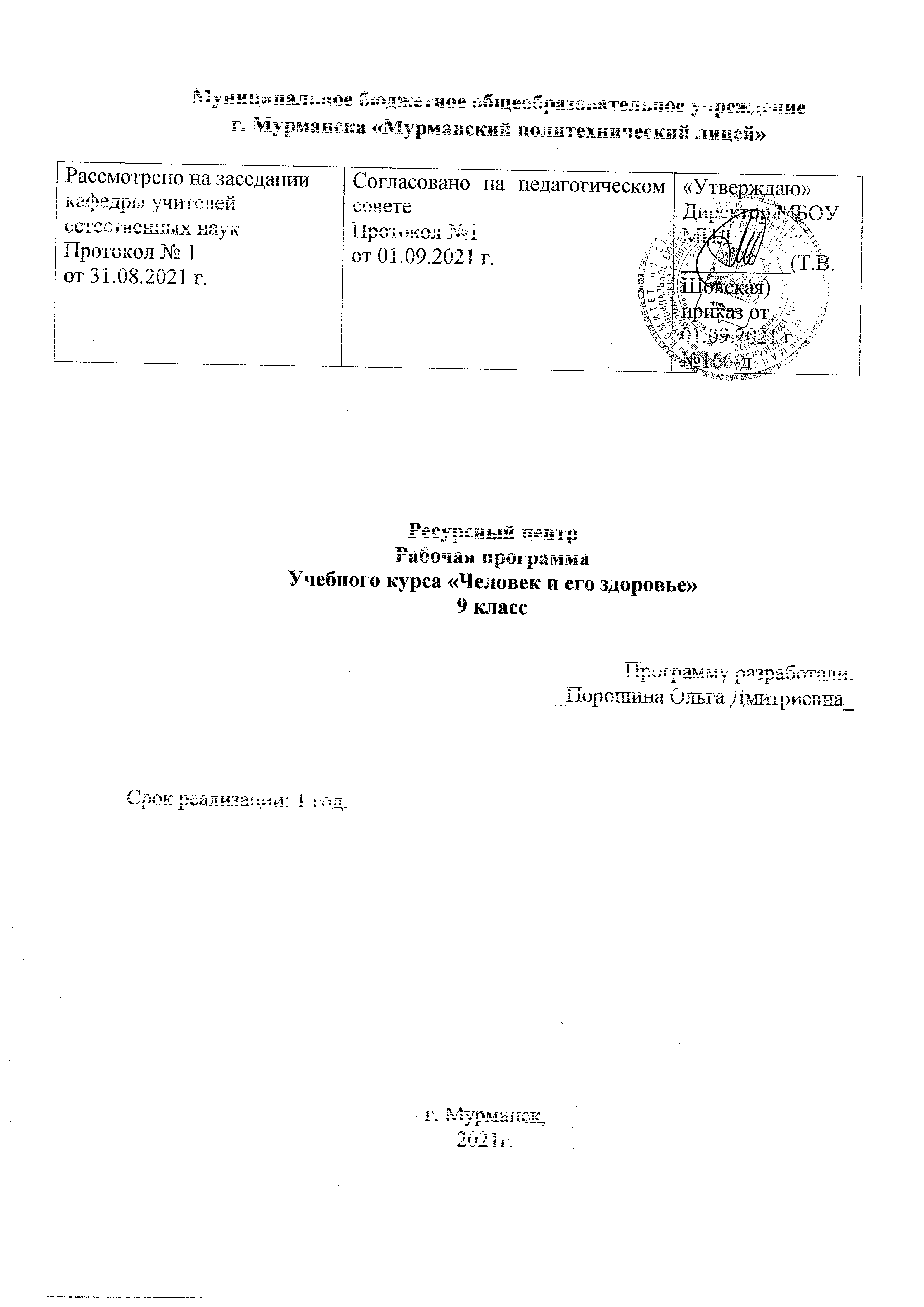 Рабочая программа «Человек и его здоровье» внеурочной деятельности составлена на основании нормативных документов и методических материалов: Действующие нормативные документыВ условиях реализации ФГОС ОО содержание внеурочной деятельности определяют следующие документы:Национальная образовательная инициатива «Наша новая школа»Закон об образовании от 29декабря 2012г. № 273 ФЗФедеральный государственный стандарт Приказ МОиН № 373 от 06.10.2009г. регистрация Минюст № 17785 от 22.12.2009О внесении изменений в федеральный государственный образовательный стандарт начального общего образования Приказ МОиН №1241 от 26.11.2010г., зарегистрирован в Минюсте России 4 февраля 2011г., регистрационный №19707 Приказ МОиН №2357 от 22.09.2011г., зарегистрирован в Минюсте России 12 декабря 2011 г., регистрационный №22540 Приказ МОиН №1060 от 18.12.2012г.Приказ Министерства образования и науки Российской Федерации от 29.12.2014 № 1643 «О внесении изменений в приказ Министерства образования и науки Российской Федерации от 6 октября 2009 г. № 373 «Об утверждении и введении в действие федерального государственного образовательного стандарта начального общего образования» (начало действия документа - 21.02.2015)Санитарно-эпидемиологические требования к условиям и организации обучения в общеобразовательных учреждениях Санитарно-эпидемиологические правила и нормативы СанПин2.4.2.2821-10Аннотация.Программа элективного курса «Человек и его здоровье» нацелена на расширение знаний учащихся в области медицины, психологии, физиологии, гигиены, санитарии, экологии и некоторых социальных вопросов, направленных на повышение адаптационных возможностей человека в современном обществе.Современное общество в нашей стране изменилось в социальном плане. Новая структура общества вместе с положительными аспектами породила множество социальных проблем (алкоголизм, наркомания, большой процент суицида среди молодежи, аборты, психические заболевания, бродяжничество, брошенные дети и т.д.).Динамично изменяется правовая база, которая предлагает новое поведение человека в обществе. Человек должен научиться сам себя защитить, быть успешным, справляться с множеством стрессовых ситуаций.Современная система образования пытается охватить весь объем знаний, нужных детям. Необходима новая мобильная система получения знаний, которая поможет человеку получить нужную информацию и сориентирует его поведение. Очень важно, чтобы человек грамотно подошел к решению своих личных проблем, вовремя смог понять, что нужна помощь специалиста – врача, психолога и т.д., знать, каким образом и куда обращаться за помощью.Программа рассчитана на 68 часов.Основная идея курса – «Быть человеком – это значит…». Курс помогает учащимся осознать, что человек – это биосоциальное существо с особым строением психики, это личность. Курс поможет детям понять, что физиологические, психические и социальные проблемы взаимосвязаны между собой. В подростковом возрасте очень важно разобраться в своих чувствах, эмоциях, мотивах поведения, что поможет избежать многих конфликтов в семье, школе, снизить количество стрессовых ситуаций.Полученные знания помогут молодым людям адаптироваться в обществе, сохранить свое здоровье и здоровье окружающих. Знания о том, насколько здоровье человека зависит от факторов окружающей среды, обязательно нацелит человека на сохранение среды обитания.Материал курса не является узкоспециализированным и может пригодиться ребенку независимо от выбранной профессии, он не дублирован в содержании других предметов, структурирован на отдельные модули, что его выбор ошибочен, пойти в течение учебного года в другой четверти на занятия иного направления.Программа дает возможность широко использовать современные технологии обучения.Пояснительная записка.Предлагаемый курс рассчитан на 68 часов учебного времени в течение одного года. Курс направлен на максимальную адаптацию молодого человека к жизни. Очень часто человек теряет свое здоровье только потому, что не обладает достаточным количеством знаний о причинах заражения инфекционными заболеваниями, не знает, как правильно питаться, как организовать свой режим дня и свободное время, не может оказать первую медицинскую помощь, не знает особенности психики человека; учащиеся плохо представляют, как окружающая среда влияет на человека. Темы курса дают детям определенные знания об опасных заболеваниях, которые могут повредить здоровью. Это только одна сторона предлагаемого курса.С другой стороны, тематика курса помогает ребенку осознать себя в окружающем мире, понять, что его здоровье – это достояние всего общества, поэтому он должен относиться бережно к себе и своему здоровью, а также осознать то, что здоровье человека напрямую связано с факторами окружающей среды. На протяжении всего курса учащиеся должны выяснить, что значит «быть человеком?». Курс помогает в осознании того, что человек – это биосоциальное создание: с одной стороны, это биологическое существо и у него есть биологические проблемы, а с другой стороны, человек – это личность. Для личности психическое здоровье может быть важнее, чем физическое. В решении этих задач помогают занятия с элементами психологического тренинга. Ребенок учится разбираться в проявлении своих эмоций, чувствах, мотивах поведения. Эта деятельность направлена на снижение стрессовых ситуаций, если же они и возникли, - на уменьшение их последствий.Неотъемлемой составляющей жизни человека является его семья. Определенное место в программе уделяется вопросам пола, семьи в плане взаимоотношений между мужчиной и женщиной, родителями и детьми. Этот вопрос также рассматривается с двух сторон: физическое здоровье членов семьи и духовные взаимоотношения: любовь, уважение, сопереживание.Заканчивается курс обобщающим уроком, на котором подводится итог работы за два года. Дети должны прийти к убеждению, что от гармоничного единства личности, общества и природы зависит выживание цивилизации, качество окружающей среды и самоощущение в ней человека.Цели и задачи курса: Сформировать убеждение, что выживание цивилизации, качества окружающей среды зависит от гармоничного единства личности, общества и природы.          Умение сохранить свое здоровье как компонент общечеловеческой культуры.          Гигиеническое воспитание и формирование здорового образа жизни в целях сохранения психического, физического и нравственного здоровья.Развитие у школьников мотивов бережного отношения к природе, ко всему живому как главной ценности на Земле.Подготовка учащихся к практической деятельности в области медицины и здравоохранения, психологических службах.Задачи курса.Дать элементарные знания об инфекционных, иммунных и гигиенических заболеваниях, о нарушениях нервной системы, о закономерностях формирования личности в семье и обществе.Дать элементарные знания по психологии.Развивать умения и навыки в оказании первой медицинской помощи при травмах, аллергии, бронхиальной астме.Научить детей основам правильного питания.Развить умение использовать теоретические знания в жизни.Научить улучшать собственное физическое и психическое состояния.Сформировать отказ в образе жизни от поведения, наносящего вред, как своему здоровью, так и здоровью окружающих.Сформировать нетерпимое отношение к ухудшению условий окружающей среды, наносящих ущерб здоровью людей, сознательное участие будущих граждан нашего общества в охране здоровья формировании среды, способствующей сохранению здоровья, особенно их труда и быта.Формирование адекватного поведения, направленного на выздоровление в случае болезни, особенно хронической.Воспитание интереса к получению знаний о человеке как явлении природы.Развитие творческого потенциала учащегося: подготовка рефератов, сообщений, выполнение практических работ.Планируемые  результаты:Учащиеся должны знать:Свои права при обращении в лечебное учреждение;Наиболее распространенные заболевания, инфекции, их клиническая картина и профилактика;Хронические заболевания: причины возникновения, клиническая картина;Влияние наркотических средств (никотин, алкоголь, наркотики) на все системы организма и психику человека;Основные требования к охране труда;Значение питательных веществ, витаминов и минеральных веществ;Что такое рациональное питание;Влияние отравляющих веществ на организм человека;О зависимости человеческого организма от ритмических процессов жизнедеятельности;О влиянии ближайшего окружения: домашних условий, социума на организм человека;Заболевания, передающиеся половым путем;Об организации поведения и психики человека;О психических процессах (восприятие, воображение, внимание, память, мышление, эмоции); свойствах личности (индивидуальность, темперамент, воля, самооценка), навыках общения и разрешения конфликтов; состоянии окружающей среды в конкретной местности; влиянии окружающей среды на здоровье человека; мерах по улучшению качества окружающей среды.Учащиеся должны уметь:Оказать первую помощь при травмах;Приготовить и использовать элементарные антисептические средства;Составить рацион питания;Ухаживать за новорожденным;Решать генетические задачи о человеке;Подсчитывать эффект суммации действий.Личностные  результаты освоения программы:Личностными результатами изучения являются следующие качества: – независимость и критичность мышления;– воля и настойчивость в достижении цели;– ответственное отношение к учению, готовность и способность обучающихся к саморазвитию и самообразованию на основе мотивации к обучению и познаниюМетапредметные результаты освоения программы:Метапредметные результаты включают освоенные обучающимися  межпредметные понятия и универсальные учебные действия (регулятивные, познавательные, коммуникативные).Метапредметными  результатами является формирование универсальных учебных действий (УУД).– самостоятельно обнаруживать и формулировать проблему;– выдвигать версии решения проблемы, осознавать конечный результат, выбирать средства достижения цели из предложенных или их искать самостоятельно;– составлять (индивидуально или в группе) план решения проблемы;– подбирать к каждой проблеме (задаче) адекватную ей теоретическую модель;– работая по предложенному или самостоятельно составленному плану, использовать наряду с основными и дополнительные средства (справочная литература, сложные приборы, компьютер); – планировать свою индивидуальную образовательную траекторию;– работать по самостоятельно составленному плану, сверяясь с ним и с целью деятельности, исправляя ошибки, используя самостоятельно подобранные средства (в том числе и Интернет); – свободно пользоваться выработанными критериями оценки и самооценки, исходя из цели и имеющихся критериев, различая результат и способы действий;– самостоятельно осознавать причины своего успеха или неуспеха и находить способы выхода из ситуации неуспеха;– уметь оценить степень успешности своей индивидуальной образовательной деятельности;– давать оценку своим личностным качествам и чертам характера («каков я»), определять направления своего развития («каким я хочу стать», «что мне для этого надо сделать»). 	Регулятивные УУДУмение самостоятельно определять цели обучения, ставить и формулировать новые задачи в учебе и познавательной деятельности, развивать мотивы и интересы своей познавательной деятельности.Обучающийся сможет:анализировать существующие и планировать будущие образовательные результаты;идентифицировать собственные проблемы и определять главную проблему;выдвигать версии решения проблемы, формулировать гипотезы, предвосхищать конечный результат;ставить цель деятельности на основе определенной проблемы и существующих возможностей;формулировать учебные задачи как шаги достижения поставленной цели деятельности;обосновывать целевые ориентиры и приоритеты ссылками на ценности, указывая и обосновывая логическую последовательность шагов. Умение самостоятельно планировать пути достижения целей, в том числе альтернативные, осознанно выбирать наиболее эффективные способы решения учебных и познавательных задач. Обучающийся сможет:обосновывать и осуществлять выбор наиболее эффективных способов решения учебных и познавательных задач;определять/находить, в том числе из предложенных вариантов, условия для выполнения учебной и познавательной задачи;выстраивать жизненные планы на краткосрочное будущее (заявлять  целевые ориентиры, ставить адекватные им задачи и предлагать действия, указывая и обосновывая логическую последовательность шагов);выбирать из предложенных вариантов и самостоятельно искать  средства/ресурсы для решения задачи/достижения цели;составлять план решения проблемы (выполнения проекта, проведения исследования);определять потенциальные затруднения при решении учебной и познавательной задачи и находить средства для их устранения;описывать свой опыт, оформляя его для передачи другим людям в виде технологии решения практических задач определенного класса;планировать и корректировать свою индивидуальную образовательную траекторию.Умение соотносить свои действия с планируемыми результатами, осуществлять контроль своей деятельности в процессе достижения результата, определять способы действий в рамках предложенных условий и требований, корректировать свои действия в соответствии с изменяющейся ситуацией.Обучающийся сможет:определять совместно с педагогом и сверстниками критерии  планируемых результатов и критерии оценки своей учебной деятельности;систематизировать (в том числе выбирать приоритетные) критерии планируемых результатов и оценки своей деятельности;оценивать свою деятельность, аргументируя причины достижения или отсутствия планируемого результата;находить достаточные средства для выполнения учебных действий в изменяющейся ситуации и/или при отсутствии планируемого результата;работая по своему плану, вносить коррективы в текущую деятельность на основе анализа изменений ситуации для получениязапланированных характеристик продукта/результата;устанавливать связь между полученными характеристиками продукта и характеристиками процесса деятельности и по завершении деятельности предлагать изменение характеристик процесса для получения улучшенных характеристик продукта;- сверять свои действия с целью и, при необходимости, исправлять ошибки самостоятельно.Умение оценивать правильность выполнения учебной задачи, собственные возможности ее решения.Обучающийся сможет:определять критерии правильности (корректности) выполнения учебной задачи;анализировать и обосновывать применение соответствующего инструментария для выполнения учебной задачи;свободно пользоваться выработанными критериями оценки и самооценки, исходя из цели и имеющихся средств, различая результат и способы действий;оценивать продукт своей деятельности по заданным и/или самостоятельно определенным критериям в соответствии с цельюдеятельности;обосновывать достижимость цели выбранным способом на основе оценки своих внутренних ресурсов и доступных внешних ресурсов.Познавательные УУДУмение определять понятия, создавать обобщения, устанавливать аналогии, классифицировать, самостоятельно выбирать основания и критерии для классификации, устанавливать причинно-следственные связи, строить логическое рассуждение, умозаключение (индуктивное, дедуктивное, по аналогии) и делать выводы. Обучающийся сможет: - подбирать слова, соподчиненные ключевому слову, определяющие его признаки и свойства;- выделять общий признак двух или нескольких предметов или явлений и объяснять их сходство;- объединять предметы и явления в группы по определенным признакам, сравнивать, классифицировать и обобщать факты и явления;выделять явление из общего ряда других явлений;определять обстоятельства, которые предшествовали возникновению связи между явлениями, из этих обстоятельств выделять определяющие, способные быть причиной данного явления, выявлять причины и следствия явлений;строить рассуждение от общих закономерностей к частным явлениям и от частных явлений к общим закономерностям;строить рассуждение на основе сравнения предметов и явлений, выделяя при этом общие признаки;излагать полученную информацию, интерпретируя ее в контексте решаемой задачи;самостоятельно указывать на информацию, нуждающуюся в проверке,предлагать и применять способ проверки достоверности информации;вербализировать эмоциональное впечатление, оказанное на него источником;объяснять явления, процессы, связи и отношения, выявляемые в ходе познавательной и исследовательской деятельности (приводить объяснение с изменением формы представления; объяснять, детализируя или обобщая; объяснять с заданной точки зрения);выявлять и называть причины события, явления, в том числе возможные / наиболее вероятные причины, возможные последствия заданной причины, самостоятельно осуществляя причинно-следственный анализ.Умение создавать, применять и преобразовывать знаки и символы,модели и схемы для решения учебных и познавательных задач. Обучающийся сможет:обозначать символом и знаком предмет и/или явление;определять логические связи между предметами и/или явлениями, обозначать данные логические связи с помощью знаков в схеме;создавать абстрактный или реальный образ предмета и/или явления;строить модель/схему на основе условий задачи и/или способа ее решения;создавать вербальные, вещественные и информационные модели с выделением существенных характеристик объекта для определения способа решения задачи в соответствии с ситуацией;преобразовывать модели с целью выявления общих законов, определяющих данную предметную область;переводить сложную по составу (многоаспектную) информацию из графического или формализованного (символьного) представления в текстовое, и наоборот;строить схему, алгоритм действия, исправлять или восстанавливать неизвестный ранее алгоритм на основе имеющегося знания об объекте, к которому применяется алгоритм;строить доказательство: прямое, косвенное, от противного.Коммуникативные УУД Умение организовывать учебное сотрудничество и совместнуюдеятельность с учителем и сверстниками; работать индивидуально и в группе:находить общее решение и разрешать конфликты на основе согласованияпозиций и учета интересов; формулировать, аргументировать и отстаиватьсвое мнение. Обучающийся сможет:определять возможные роли в совместной деятельности;играть определенную роль в совместной деятельности;принимать позицию собеседника, понимая позицию другого, различать в его речи: мнение (точку зрения), доказательство (аргументы), факты; гипотезы, аксиомы, теории;определять свои действия и действия партнера, которые способствовали или препятствовали продуктивной коммуникации;строить позитивные отношения в процессе учебной и познавательной деятельности;корректно и аргументированно отстаивать свою точку зрения, в дискуссии уметь выдвигать контраргументы, перефразировать свою мысль (владение механизмом эквивалентных замен);критически относиться к собственному мнению, с достоинством признавать ошибочность своего мнения (если оно таково) и корректировать его;предлагать альтернативное решение в конфликтной ситуации;выделять общую точку зрения в дискуссии;договариваться о правилах и вопросах для обсуждения в соответствии с поставленной перед группой задачей;устранять в рамках диалога разрывы в коммуникации, обусловленные непониманием/неприятием со стороны собеседника задачи, формы или содержания диалога.Умение осознанно использовать речевые средства в соответствии с задачей коммуникации для выражения своих чувств, мыслей и потребностей для планирования и регуляции своей деятельности; владение устной и письменной речью, монологической контекстной речью. Обучающийся сможет:определять задачу коммуникации и в соответствии с ней отбирать речевые средства;отбирать и использовать речевые средства в процессе коммуникации с другими людьми (диалог в паре, в малой группе и т. д.);представлять в устной или письменной форме развернутый план собственной деятельности;соблюдать нормы публичной речи, регламент в монологе и дискуссии в соответствии с коммуникативной задачей;высказывать и обосновывать мнение (суждение) и запрашивать мнение партнера в рамках диалога;принимать решение в ходе диалога и согласовывать его с собеседником;создавать письменные «клишированные» и оригинальные тексты с использованием необходимых речевых средств;использовать вербальные средства (средства логической связи) для выделения смысловых блоков своего выступления;использовать невербальные средства или наглядные материалы, подготовленные/отобранные под руководством учителя.Формирование и развитие компетентности в области использования информационно-коммуникационных технологий (далее – ИКТ). Обучающийся сможет:целенаправленно искать и использовать информационные ресурсы, необходимые для решения учебных и практических задач с помощью средств ИКТ;выбирать, строить и использовать адекватную информационную модель для передачи своих мыслей средствами естественных и формальных языков в соответствии с условиями коммуникации;выделять информационный аспект задачи, оперировать данными, использовать модель решения задачи;использовать компьютерные технологии (включая выбор адекватных задаче инструментальных программно-аппаратных средств и сервисов) для решения информационных и коммуникационных учебных задач, в том числе: вычисление, написание писем, сочинений, докладов, рефератов, создание презентаций и др.;использовать информацию с учетом этических и правовых норм;создавать информационные ресурсы разного типа и для разных аудиторий, соблюдать информационную гигиену и правила информационной безопасности.Обучающийся научится: выделять существенные признаки биологических объектов (животных клеток и тканей, органов и систем органов человека) и процессов жизнедеятельности, характерных для организма человека;аргументировать, приводить доказательства взаимосвязи человека и окружающей среды, родства человека с животными;аргументировать, приводить доказательства отличий человека от животных;аргументировать, приводить доказательства необходимости соблюдения мер профилактики заболеваний, травматизма, стрессов, вредных привычек, нарушения осанки, зрения, слуха, инфекционных и простудных заболеваний;объяснять эволюцию вида Человек разумный на примерах сопоставления биологических объектов и других материальных артефактов;выявлятьпримерыи пояснять проявление наследственных заболеваний у человека, сущность процессов наследственности и изменчивости, присущей человеку;различатьпо внешнему виду, схемам и описаниям реальные биологические объекты (клетки, ткани органы, системы органов) или их изображения, выявлять отличительные признаки биологических объектов;сравнивать биологические объекты (клетки, ткани, органы, системы органов), процессы жизнедеятельности (питание, дыхание, обмен веществ, выделение и др.); делать выводы и умозаключения на основе сравнения;устанавливать взаимосвязи между особенностями строения и функциями клеток и тканей, органов и систем органов;использовать методы биологической науки:наблюдать и описывать биологические объекты и процессы; проводить исследования с организмом человека и объяснять их результаты;знать и аргументировать основные принципы здорового образа жизни, рациональной организации труда и отдыха;анализировать и оценивать влияние факторов риска на здоровье человека;описывать и использовать приемы оказания первой помощи;знать и соблюдать правила работы в кабинете биологии.получит возможность научиться:объяснять необходимость применения тех или иных приемов при оказании первой доврачебной помощи при отравлениях, ожогах, обморожениях, травмах, спасении утопающего, кровотечениях;находить информацию о строении и жизнедеятельности человека в научно-популярной литературе, биологических словарях, справочниках, Интернет-ресурсе, анализировать и оценивать ее, переводить из одной формы в другую;ориентироваться в системе моральных норм и ценностей по отношению к собственному здоровью и здоровью других людей;находить в учебной, научно-популярной литературе, Интернет-ресурсах информацию об организме человека, оформлять ее в виде устных сообщений и докладов;анализировать и оценивать целевые и смысловые установки в своих действиях и поступках по отношению к здоровью своему и окружающих; последствия влияния факторов риска на здоровье человека.создавать собственные письменные и устные сообщения об организме человека и его жизнедеятельности на основе нескольких источников информации, сопровождать выступление презентацией, учитывая особенности аудитории сверстников;работать в группе сверстников при решении познавательных задач связанных с особенностями строения и жизнедеятельности организма человека, планировать совместную деятельность, учитывать мнение окружающих и адекватно оценивать собственный вклад в деятельность группы. Формы и режим занятий.Основными формами проведения занятий курса являются:- изложение теории в форме лекции;- собеседование в форме дискуссии;- практическая работа в виде решения задач;- творческая работа в виде участия в подготовки и проведения конкурсов, викторин, игр в рамках недели математики, участие в  конкурсах по математике.Программа рассчитана на 68 часов (34 учебная неделя) из расчёта 2 часа в неделю. Основное содержание курсаТематический план.Календарно-тематическое планирование элективного курса                                                                                (Приложение)Литература:Литература для учащихся:1. Батуев Л.С., Соколова Л.В., Левитин М.Г. Человек. Основы физиологии и психологии: учеб. для 9класса общеобразоват. учреждений, М.; «Дрофа»,2000г.2. Винокурова Н.Ф. Природопользование: учеб. для 10-11кл общеобразоват. учреждений, М.; «Просвещение»,1995г.3. Колесов Д.В., Маш Р.Д. Основы гигиены и санитарии. Факультативный курс М.; «Просвещение»,1989г.4. Колесов Д.В. Предупреждение вредных привычек школьников. М.; «Педагогика»,1984г.Литература для учителя:1.Баярд Р., Баярд Д. Ваш беспокойный подросток: практическое руководство для отчаявшихся родителей. М. «Мир», 1991г.2. Байер К., Шейнберг Л. Здоровый образ жизни. М. «Мир»,1997г.3. Кабаева В.М. Программа психологического обучения и воспитания школьников «Я – мой образ жизни – мое здоровье» М.; АСАДЕМIА, 2002г.4. Практическая психология образования / под редакцией И.В.Дубровиной учеб. для студентов высших и средних учеб. заведений. М. «Сфера»,1997г.5. Я иду на урок биологии. Человек и его здоровье /под ред. А.Я. Щелкунова. М.; Первое сентября.2000г.6. Анастасова Л.И., Гольнева Д.П., Короткова Л.С. Человек и окружающая среда. М.;   «Просвещение»,1997г.  7. Федорова М.З., Кумченко В.С., Лукина Т.П. Экология человека. Культура здоровья: учеб.для 8кл. общеобразоват. учреждений, М.; «Вента-Граф»,2004г.8. Фридман Л.М. Психологический справочник учителя. М. «Просвещение»,1991г.  №ТемаКоличество уроковКоличество уроков№Тематеоретическихпрактический1Социальная медицина212Инфекционные заболевания513Заболевания, связанные с вредными привычками314Распространенные хронические заболевания315Экстремальные ситуации: травматизм, отравления. Оказание первой помощи446Гигиена питания317Ритмические процессы жизнедеятельности28Гигиена быта31Половая система человека и связанные с ней социальные проблемы552Организация поведения и психики33Деятельность мозга и психические процессы444Личность и ее свойства225Человек в обществе26Человек и биосфера427Обобщающий урок «Быть человеком – это значит…»1Итого4523№Тема урокаТема урокаТема урокадатадатаКоличество часовПрактические, лабораторныеПримечаниеПримечаниеСоциальная медицина (3 ч.)Социальная медицина (3 ч.)Социальная медицина (3 ч.)Социальная медицина (3 ч.)Социальная медицина (3 ч.)Социальная медицина (3 ч.)Социальная медицина (3 ч.)Социальная медицина (3 ч.)Социальная медицина (3 ч.)Социальная медицина (3 ч.)1Актуальность проблемы медицинского образования школьников. Данные медицинской статистики. Демографическое состояние здоровья населения России.Актуальность проблемы медицинского образования школьников. Данные медицинской статистики. Демографическое состояние здоровья населения России.Актуальность проблемы медицинского образования школьников. Данные медицинской статистики. Демографическое состояние здоровья населения России.12Гигиена. Санитария. Причины, влияющие на здоровье человека и факторы его определяющие. Современное финансирование медицинских учреждений, оплата больничных листов, инвалидность, донорство, льготы по лекарствам.Гигиена. Санитария. Причины, влияющие на здоровье человека и факторы его определяющие. Современное финансирование медицинских учреждений, оплата больничных листов, инвалидность, донорство, льготы по лекарствам.Гигиена. Санитария. Причины, влияющие на здоровье человека и факторы его определяющие. Современное финансирование медицинских учреждений, оплата больничных листов, инвалидность, донорство, льготы по лекарствам.1Приглашение медика ФАПаПриглашение медика ФАПа3Занятие с элементами психологического тренинга «Я и мое здоровье».Занятие с элементами психологического тренинга «Я и мое здоровье».Занятие с элементами психологического тренинга «Я и мое здоровье».1Инфекционные заболевания (6 ч.)Инфекционные заболевания (6 ч.)Инфекционные заболевания (6 ч.)Инфекционные заболевания (6 ч.)Инфекционные заболевания (6 ч.)Инфекционные заболевания (6 ч.)Инфекционные заболевания (6 ч.)Инфекционные заболевания (6 ч.)Инфекционные заболевания (6 ч.)Инфекционные заболевания (6 ч.)1(4)История борьбы человечества с инфекционными заболевания. Инфекционный процесс. Вирулентность. Инфекционная цепь. «Входные ворота инфекции». Периоды инфекционного заболевания: инкубационный период, острый период, выздоровление.История борьбы человечества с инфекционными заболевания. Инфекционный процесс. Вирулентность. Инфекционная цепь. «Входные ворота инфекции». Периоды инфекционного заболевания: инкубационный период, острый период, выздоровление.История борьбы человечества с инфекционными заболевания. Инфекционный процесс. Вирулентность. Инфекционная цепь. «Входные ворота инфекции». Периоды инфекционного заболевания: инкубационный период, острый период, выздоровление.1Приглашение медика ФАПаПриглашение медика ФАПа2(5)Иммунитет, иммунная система, иммунная реакция, иммунная память.Иммунитет, иммунная система, иммунная реакция, иммунная память.Иммунитет, иммунная система, иммунная реакция, иммунная память.13(6)Инфекционные заболевания дыхательной системы: туберкулез, ОРВИ, грипп. Статистика, причины появления заболевания, клиническая картина, меры профилактики.Инфекционные заболевания дыхательной системы: туберкулез, ОРВИ, грипп. Статистика, причины появления заболевания, клиническая картина, меры профилактики.Инфекционные заболевания дыхательной системы: туберкулез, ОРВИ, грипп. Статистика, причины появления заболевания, клиническая картина, меры профилактики.14(7)Инфекционные заболевания пищеварительной системы. Бактериальные кишечные инфекции: холера, дизентерия, сальмонеллез, ботулизм.Инфекционные заболевания пищеварительной системы. Бактериальные кишечные инфекции: холера, дизентерия, сальмонеллез, ботулизм.Инфекционные заболевания пищеварительной системы. Бактериальные кишечные инфекции: холера, дизентерия, сальмонеллез, ботулизм.15(8)Вирусные инфекции пищеварительной системы: гепатит А. Глистные инвазии: аскаридоз, описторхоз. Заболевания кожи: чесотка, грибковые заболевания.Вирусные инфекции пищеварительной системы: гепатит А. Глистные инвазии: аскаридоз, описторхоз. Заболевания кожи: чесотка, грибковые заболевания.Вирусные инфекции пищеварительной системы: гепатит А. Глистные инвазии: аскаридоз, описторхоз. Заболевания кожи: чесотка, грибковые заболевания.16(9)Зачет по теме.Зачет по теме.Зачет по теме.Заболевания, связанные с вредными привычками (4 ч.)Заболевания, связанные с вредными привычками (4 ч.)Заболевания, связанные с вредными привычками (4 ч.)Заболевания, связанные с вредными привычками (4 ч.)Заболевания, связанные с вредными привычками (4 ч.)Заболевания, связанные с вредными привычками (4 ч.)Заболевания, связанные с вредными привычками (4 ч.)Заболевания, связанные с вредными привычками (4 ч.)Заболевания, связанные с вредными привычками (4 ч.)Заболевания, связанные с вредными привычками (4 ч.)1(10)Понятие «вредные привычки». Основные группы вредных привычек. Курение. Влияние курения на организм человека: анемия, нарушение зрения, заболевание сердечно – сосудистой системы, аллергия, ухудшение памяти, нарушение работы пищеварительной, половой системы, влияние на будущее потомство, психическая и физическая зависимость от никотина.Понятие «вредные привычки». Основные группы вредных привычек. Курение. Влияние курения на организм человека: анемия, нарушение зрения, заболевание сердечно – сосудистой системы, аллергия, ухудшение памяти, нарушение работы пищеварительной, половой системы, влияние на будущее потомство, психическая и физическая зависимость от никотина.Понятие «вредные привычки». Основные группы вредных привычек. Курение. Влияние курения на организм человека: анемия, нарушение зрения, заболевание сердечно – сосудистой системы, аллергия, ухудшение памяти, нарушение работы пищеварительной, половой системы, влияние на будущее потомство, психическая и физическая зависимость от никотина.12(11)Алкоголь. Влияние алкоголя на системы органов, алкогольная болезнь печени, цирроз. Возможность лечения людей, страдающих алкогольной зависимостью.Алкоголь. Влияние алкоголя на системы органов, алкогольная болезнь печени, цирроз. Возможность лечения людей, страдающих алкогольной зависимостью.Алкоголь. Влияние алкоголя на системы органов, алкогольная болезнь печени, цирроз. Возможность лечения людей, страдающих алкогольной зависимостью.13(12)Наркотики. Состояние эйфории, физическая и психическая зависимость человека.Наркотики. Состояние эйфории, физическая и психическая зависимость человека.Наркотики. Состояние эйфории, физическая и психическая зависимость человека.14(13)Занятие с элементами психологического тренинга «Здоровый образ жизни».Занятие с элементами психологического тренинга «Здоровый образ жизни».Занятие с элементами психологического тренинга «Здоровый образ жизни».1Распространенные хронические заболевания (4 ч.)Распространенные хронические заболевания (4 ч.)Распространенные хронические заболевания (4 ч.)Распространенные хронические заболевания (4 ч.)Распространенные хронические заболевания (4 ч.)Распространенные хронические заболевания (4 ч.)Распространенные хронические заболевания (4 ч.)Распространенные хронические заболевания (4 ч.)Распространенные хронические заболевания (4 ч.)Распространенные хронические заболевания (4 ч.)1(14)Классификация хронических заболеваний по группам. Анемии. Виды анемии: железодефицитные, витаминодефицитные, белководефицитные, гипопластические, гемолитические.Классификация хронических заболеваний по группам. Анемии. Виды анемии: железодефицитные, витаминодефицитные, белководефицитные, гипопластические, гемолитические.Классификация хронических заболеваний по группам. Анемии. Виды анемии: железодефицитные, витаминодефицитные, белководефицитные, гипопластические, гемолитические.1Приглашение медика ФАПаПриглашение медика ФАПа2(15)Лейкозы.Лейкозы.Лейкозы.13(16)Гастрит (острый и хронический), язва, доуденит.Гастрит (острый и хронический), язва, доуденит.Гастрит (острый и хронический), язва, доуденит.14(17)Мочевая инфекция, нефрит, аллергия, аллергены, бронхиальная астма.Мочевая инфекция, нефрит, аллергия, аллергены, бронхиальная астма.Мочевая инфекция, нефрит, аллергия, аллергены, бронхиальная астма.1Экстремальные ситуации: травматизм, отравления. Оказание первой помощи (8 ч.)Экстремальные ситуации: травматизм, отравления. Оказание первой помощи (8 ч.)Экстремальные ситуации: травматизм, отравления. Оказание первой помощи (8 ч.)Экстремальные ситуации: травматизм, отравления. Оказание первой помощи (8 ч.)Экстремальные ситуации: травматизм, отравления. Оказание первой помощи (8 ч.)Экстремальные ситуации: травматизм, отравления. Оказание первой помощи (8 ч.)Экстремальные ситуации: травматизм, отравления. Оказание первой помощи (8 ч.)Экстремальные ситуации: травматизм, отравления. Оказание первой помощи (8 ч.)Экстремальные ситуации: травматизм, отравления. Оказание первой помощи (8 ч.)Экстремальные ситуации: травматизм, отравления. Оказание первой помощи (8 ч.)1, 2 (18, 19)Виды травм. Открытые повреждения; закрытые повреждения. Причины травм. Предупреждение травматизма. Охрана труда.Виды травм. Открытые повреждения; закрытые повреждения. Причины травм. Предупреждение травматизма. Охрана труда.Виды травм. Открытые повреждения; закрытые повреждения. Причины травм. Предупреждение травматизма. Охрана труда.23(20)Приготовление растворов перманганата калия (для обработки ран, дезинфекции, отмачивание бинтов).Использование лейкопластыря и спиртового раствора иода при обработке ран.Приготовление растворов перманганата калия (для обработки ран, дезинфекции, отмачивание бинтов).Использование лейкопластыря и спиртового раствора иода при обработке ран.Приготовление растворов перманганата калия (для обработки ран, дезинфекции, отмачивание бинтов).Использование лейкопластыря и спиртового раствора иода при обработке ран.1Практическая работаЛабораторная работа.4(21)Использование трубчатого эластичного бинта для удержания повязки на голове.Использование трубчатого эластичного бинта для удержания повязки на голове.Использование трубчатого эластичного бинта для удержания повязки на голове.1Лабораторная работа5(22)Оказание первой помощи при травмах в быту (наложение шин, повязок).Оказание первой помощи при травмах в быту (наложение шин, повязок).Оказание первой помощи при травмах в быту (наложение шин, повязок).1Лабораторная работа6,7 (23, 24)Виды ядохимикатов; условия безопасного применения ядохимикатов. Меры первой помощи при отравлении ртутью, фосфорорганическими соединениями и общеядовитыми веществами.Виды ядохимикатов; условия безопасного применения ядохимикатов. Меры первой помощи при отравлении ртутью, фосфорорганическими соединениями и общеядовитыми веществами.Виды ядохимикатов; условия безопасного применения ядохимикатов. Меры первой помощи при отравлении ртутью, фосфорорганическими соединениями и общеядовитыми веществами.2Приглашение медика ФАПаПриглашение медика ФАПа8(25)Зачет.Зачет.Зачет.1Гигиена питания (4 ч.)Гигиена питания (4 ч.)Гигиена питания (4 ч.)Гигиена питания (4 ч.)Гигиена питания (4 ч.)Гигиена питания (4 ч.)Гигиена питания (4 ч.)Гигиена питания (4 ч.)Гигиена питания (4 ч.)Гигиена питания (4 ч.)1(26)Состав пищи, питательные вещества. Витамины, гиповитаминозы и их последствия для организма.Состав пищи, питательные вещества. Витамины, гиповитаминозы и их последствия для организма.Состав пищи, питательные вещества. Витамины, гиповитаминозы и их последствия для организма.12(27)Значение минеральных солей и воды, влияние нитратов, нитритов, пестицидов и солей тяжелых металлов на организм.Значение минеральных солей и воды, влияние нитратов, нитритов, пестицидов и солей тяжелых металлов на организм.Значение минеральных солей и воды, влияние нитратов, нитритов, пестицидов и солей тяжелых металлов на организм.13(28)Рациональное питание, культура питания. Адекватная теория питания А.М.Уголева. Нормы потребления продуктов. Энергетическая ценность пищи. Подсчет энергетической ценности пищи. Диеты.Рациональное питание, культура питания. Адекватная теория питания А.М.Уголева. Нормы потребления продуктов. Энергетическая ценность пищи. Подсчет энергетической ценности пищи. Диеты.Рациональное питание, культура питания. Адекватная теория питания А.М.Уголева. Нормы потребления продуктов. Энергетическая ценность пищи. Подсчет энергетической ценности пищи. Диеты.14(29)Составление рациона питания.Составление рациона питания.Составление рациона питания.1Лабораторная работаРитмические процессы жизнедеятельности. (2 ч.)Ритмические процессы жизнедеятельности. (2 ч.)Ритмические процессы жизнедеятельности. (2 ч.)Ритмические процессы жизнедеятельности. (2 ч.)Ритмические процессы жизнедеятельности. (2 ч.)Ритмические процессы жизнедеятельности. (2 ч.)Ритмические процессы жизнедеятельности. (2 ч.)Ритмические процессы жизнедеятельности. (2 ч.)Ритмические процессы жизнедеятельности. (2 ч.)Ритмические процессы жизнедеятельности. (2 ч.)1(30)Биологические ритмы и их значение для организма, влияние космических факторов. Формирование биологических ритмов. Суточные ритмы; многодневные ритмы; недельный ритм; годовые ритмы; многолетние ритмы. Нарушение ритмической деятельности организма.Биологические ритмы и их значение для организма, влияние космических факторов. Формирование биологических ритмов. Суточные ритмы; многодневные ритмы; недельный ритм; годовые ритмы; многолетние ритмы. Нарушение ритмической деятельности организма.Биологические ритмы и их значение для организма, влияние космических факторов. Формирование биологических ритмов. Суточные ритмы; многодневные ритмы; недельный ритм; годовые ритмы; многолетние ритмы. Нарушение ритмической деятельности организма.12(31)Ритмы и питание; ритмы сна, медленный и быстрый сон, сновидения, гигиена сна, бессонница. Ритмы бодрствования, ритмы и труд, трудоспособность, ритмы жизнедеятельности и индивидуальность человека. Тип суточной активности.Ритмы и питание; ритмы сна, медленный и быстрый сон, сновидения, гигиена сна, бессонница. Ритмы бодрствования, ритмы и труд, трудоспособность, ритмы жизнедеятельности и индивидуальность человека. Тип суточной активности.Ритмы и питание; ритмы сна, медленный и быстрый сон, сновидения, гигиена сна, бессонница. Ритмы бодрствования, ритмы и труд, трудоспособность, ритмы жизнедеятельности и индивидуальность человека. Тип суточной активности.1Гигиена быта. (3 ч.)Гигиена быта. (3 ч.)Гигиена быта. (3 ч.)Гигиена быта. (3 ч.)Гигиена быта. (3 ч.)Гигиена быта. (3 ч.)Гигиена быта. (3 ч.)Гигиена быта. (3 ч.)Гигиена быта. (3 ч.)Гигиена быта. (3 ч.)1(32)Гигиена света; зрение. Величина оконных проемов и размещение мебели, светильники, соотношение количества лампочек и их мощности в помещении. Влияние цвета на организм человека, подбор цветовой гаммы для жилых помещений. Оборудование рабочего места школьника.Гигиена света; зрение. Величина оконных проемов и размещение мебели, светильники, соотношение количества лампочек и их мощности в помещении. Влияние цвета на организм человека, подбор цветовой гаммы для жилых помещений. Оборудование рабочего места школьника.Гигиена света; зрение. Величина оконных проемов и размещение мебели, светильники, соотношение количества лампочек и их мощности в помещении. Влияние цвета на организм человека, подбор цветовой гаммы для жилых помещений. Оборудование рабочего места школьника.12(33)Синтетические материалы, их влияние на организм человека. Температурный режим и влажность воздуха в жилых помещениях , вентиляция; влияние запыленности и плесневых грибков на организм. Использование синтетических моющих средств для уборки помещений.Синтетические материалы, их влияние на организм человека. Температурный режим и влажность воздуха в жилых помещениях , вентиляция; влияние запыленности и плесневых грибков на организм. Использование синтетических моющих средств для уборки помещений.Синтетические материалы, их влияние на организм человека. Температурный режим и влажность воздуха в жилых помещениях , вентиляция; влияние запыленности и плесневых грибков на организм. Использование синтетических моющих средств для уборки помещений.13(34)Опасные вредители в доме. Влияние шума на организм человека. Санитарные требования к оборудованию кухни. Лекарственные растения, их влияние на организм. Народная медицина – нужна ли она.Опасные вредители в доме. Влияние шума на организм человека. Санитарные требования к оборудованию кухни. Лекарственные растения, их влияние на организм. Народная медицина – нужна ли она.Опасные вредители в доме. Влияние шума на организм человека. Санитарные требования к оборудованию кухни. Лекарственные растения, их влияние на организм. Народная медицина – нужна ли она.1Половая система человека и связанные с ней социальные проблемы (10 ч.)Половая система человека и связанные с ней социальные проблемы (10 ч.)Половая система человека и связанные с ней социальные проблемы (10 ч.)Половая система человека и связанные с ней социальные проблемы (10 ч.)Половая система человека и связанные с ней социальные проблемы (10 ч.)111Заболевания, передающиеся половым путем.1222Методы контрацепции.1333Аборты; опасность абортов для здоровья женщины.1444Планирование семьи, задачи, стоящие перед генетикой; наследственные заболевания. Центры планирования семьи. Гигиена женщины, гигиена беременной женщины. Психосексуальное развитие и взаимоотношение полов.1555Особенности ухода за новорожденными1Лабораторная работа666Составление родословной семьи.1Практическая работа777Решение генетических задач о человеке.1Практическая работа888Решение генетических задач о человеке.1Практическая работа999Занятие с элементами психологического тренинга: «Духовное значение любви в человеческих взаимоотношениях».1Практическая работа101010Зачет.1Приглашение медика ФАПаОрганизация поведения и психики. (3 ч.)Организация поведения и психики. (3 ч.)Организация поведения и психики. (3 ч.)Организация поведения и психики. (3 ч.)1(11)1(11)1(11)Потребности и мотивы поведения. Виды потребностей.2(12)2(12)2(12)Принципы организации поведения, принцип доминанты, внимание, принцип рефлекса. Изменчивость поведения.3(13)3(13)3(13)Обучение, умения, навыки, привычки. Функциональная организация мозга; функциональная асиммeтpия мозга.Деятельность мозга и психические процессы (8 ч)Деятельность мозга и психические процессы (8 ч)Деятельность мозга и психические процессы (8 ч)Деятельность мозга и психические процессы (8 ч)1(14)1(14)Деятельность мозга, виды деятельности мозга, развитиe деятельности мозга. Ощущение как основа познания мира, порог ощущения.Деятельность мозга, виды деятельности мозга, развитиe деятельности мозга. Ощущение как основа познания мира, порог ощущения.12(15)2(15)2(15)Сенсорная адаптация. Восприятиe, активность и целостность восприятия, избирательность восприятия, наблюдение, индивидуальный характер восприятия, иллюзии восприятия.13(16)3(16)3(16)Воображение: виды воображения. Внимание; виды внимания, воспитание внимания.1Лабораторная работа:1. Определение устойчивости внимания.2.Определение объема внимания.4(17)4(17)4(17)Память: процессы памяти, запоминание, способы запоминания. Сохранение информации; воспроизведение информации. Виды памяти; взаимосвязь видов памяти; индивидуальные различия памяти; воспитание памяти.1Лабораторная работа: Хорошая ли у вас зрительная память.5(18)5(18)5(18)Мышление: абстрактное мышление, мыслительные операции. Речь: развитие речи, виды речи. Эмоции: типы эмоциональных состояний, эмоции и поведение, выражение эмоций, воспитание эмоций.16(19)6(19)6(19)Сознание; бессознательное (подсознание). Творчество.17(20)7(20)7(20)Определение типа восприятия.Влияние смысла на восприятие изображения.Иллюзии восприятия.1Лабораторные работы8(21)8(21)8(21)Зачет1Личность и ее свойства (4 ч)Личность и ее свойства (4 ч)Личность и ее свойства (4 ч)Личность и ее свойства (4 ч)1(22)1(22)1(22)Индивид, индивидуальность, личность, задатки личнocти, особенности личности, талант, гениальность, развитие способностей.12(23)2(23)2(23)Темперамент и характер.13(24)3(24)3(24)Волевые качества личности. Внутренний мир человека, формирование нравственных качеств личности, вера и знание.14(25)4(25)4(25)Этапы формирования личности. Самооценка. Влияние алкоголя и наркотиков на психику.1Человек в обществе (2 ч)Человек в обществе (2 ч)Человек в обществе (2 ч)Человек в обществе (2 ч)1(26)1(26)1(26)Общение и его функции, средства общения, психологическая культура и ее составляющие.12(27)2(27)2(27)Конфликты и пути их разрешения.1Человек и биосфера (6 ч)Человек и биосфера (6 ч)Человек и биосфера (6 ч)Человек и биосфера (6 ч)1(28)1(28)1(28)Разносторонняя связь человека с природой. Антропогенное воздействие на окружающую среду.12(29)2(29)2(29)Современное состояние природных систем Земли. Состояние окружающей среды в нашей местности.13(30)3(30)3(30)Окружающая среда и здоровье человека. Природно-очаговые заболевания. Формирование ответственного отношения человека к природе как важнейший элемент современного природопользования.14(31)4(31)4(31)Мониторинг. Виды мониторинга.15,6 (32,33)5,6 (32,33)5,6 (32,33)Оценка качества окружающей среды, ПДК, ПДУ, ПДВ, эффект суммации действия. Меры улучшения качества окружающей среды.2Экскурсия в окрестностях селаОбобщающий урок «Быть человеком - это значит ... » (1 ч)Обобщающий урок «Быть человеком - это значит ... » (1 ч)Обобщающий урок «Быть человеком - это значит ... » (1 ч)Обобщающий урок «Быть человеком - это значит ... » (1 ч)Обобщающий урок «Быть человеком - это значит ... » (1 ч)Обобщающий урок «Быть человеком - это значит ... » (1 ч)Обобщающий урок «Быть человеком - это значит ... » (1 ч)Обобщающий урок «Быть человеком - это значит ... » (1 ч)Обобщающий урок «Быть человеком - это значит ... » (1 ч)